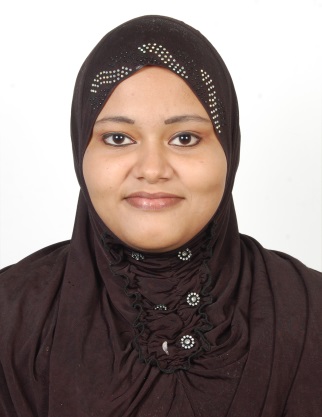 AREAS OF EXPERTISE
Financial administration
Office proceduresTyping & word-processing 
Keyboard skillsFiling Reception dutiesDecision making
MS Office applications
PERSONAL SUMMARYA team player, with a commitment to customer service, who possesses a long track 
record of working in various administrative roles, coupled with good PC skills and 
the ability to communicate confidently at all levels. Salma she has a highly organised 
approach, plenty of initiative and a genuine desire to contribute to the ongoing 
success of your Office. She has a reputation for delivering a high quality, personal 
service to both junior and senior work colleagues. Apart from being immediately 
available, she also has a strong background in general administration along with 
experience of working within a customer focusedcompany like yours. Right now she 
is looking for a key support role whereshe will have responsibility for the 
administrative processes within the Office.
CAREER HISTORYGarments exporting Company - kerala
OFFICE ADMINISTRATOR Jul 2011- 2013
Responsible for all the administrative processes within the Office, as well as 
providing general secretarial support to enable the smooth and effective running of the office.Duties: Following standardized company procedures relating to all aspects of Office
performance. 
 Answering incoming calls in a professional manner.
 Maintaining suitable and sufficient office stationary levels.
 Establishing stationary requirements for the Office. 
 Resourcing of candidates and appropriately advertising for and recruiting place-able 
staff.
 Updating databases with confidential and relevant information.
 Sourcing candidates C.V’s from various job boards or other media sources.
 Ensuring that all information and documentation is compliant with guidelines of the Data Protection Act.
 Arranging interviews and confirming interviews by email.
 Coordinating and communicating social activities for the Office staff. 
KEY SKILLS AND COMPETENCIES
Administration 
 Able to use office equipment like copiers, fax’s, scanners & printers.
 Ability to type 30 wpm and demonstrated proficiencyon 10-key. Creating financial and statistical reports using spreadsheets.EducationHigher secondery Diploma in multimedia  Computer skills : ms office ,word excel ,Photoshop ,illustator,coreldraw ,flash,general knowledge of computer basicsDECLAIRATIONI PROMISED DECLAIRED I WILL BE LOYAL TO  WORK AND CONSCIENCE